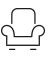 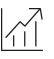 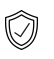 Fitting for top-running wooden doors up to 100 kg (220 lbs.), with surface mounted running track. Optionally with soft and self closing mechanism. Ceiling mounting. Wall pocket solution.Product-Highlights	Comfort	Accessible opening and soft and self closing at both sides from doorwidths of 800 mm (2' 7 1/2")Productivity	Easy height adjustment via both suspensions and convenient depth adjustment of the installed door in the wall pocketSecurity	Unique performance guarantee: 15 years for private use and 7 years for commercial use on incomparably low opening forces of max. 22 NTechnical guidelines	Max. Door weight	100 kg (220 lbs.)Door thickness	35–80 mm (1 3/8'' to 3 5/32'')Max. Door height	4000 mm (13' 1 15/32'')Max. Door width	1500 mm (4' 11 1/16'')Max. Opening width	1470 mm (4' 9 7/8'')Height adjustable	+/- 4 mm (5/32'')Soft close	YesGuaranteed opening force with damping*	Max. 22 N (fully accessible) Door material	WoodFinish color of visible profiles	Aluminum anodizedSystem options	Ceiling mounting	YesTop-running	YesApplication area	Utilization light / semi-public access	YesUtilization medium / semi-public access	YesUtilization high / public access	YesTests	Building hardware – Hardware for sliding doors and folding doors according to EN 1527 / 2020 – Duration of functionality: Class 6 (highest class = 100,000 cycles)*see warrantyWarrantyProduct DesignPerformance guarantee for all official Hawa Junior 100 versions with magnetic soft close system: Guaranteed opening force of the sliding doors of max. 22 N for 15 years in domestic use and 7 years in commercial useThe performance guarantee is valid worldwide with the exception of contractual partners with their registered office/residence in the USA and use of the products by end users with registered office/residence in the USA.Additional function guarantee on all parts other than those subject to wear and tear: 2 yearsHawa Junior 100 Z Pocket consisting of running track (aluminum wall thickness 2.9 mm (1/8'')), running gear with ball bearing rollers (200'000 cycles tested), SoftStop, spring buffer or soft closing mechanism Hawa SoftMove (both-sided damped 800 mm (2' 7 1/2'') minimum door width, max. 22 N opening force), two-way suspension profile, bottom guide with zero clearanceOptional:(	) Guide track, for groove mounting, plastic(	) Set for installable and removable running track(	) Clip-on panel for retainer profile, for lintel panelling, aluminumInterfaces	Door leafScrew fixing of the two-way suspensionGuide groove (H × B) 20 × 10 mm ( 25/32'' × 13/32'') (20 × 12 mm (25/32'' × 15/32'')plastic guide track)Pocket constructionPocket construction must be taken care of by the customerAssembly setThe retainer profile is installed during the creation of the pocket construction